BIL SEM NOVOROJENČEKPogovori se s starši o svojem rojstvu in zapiši: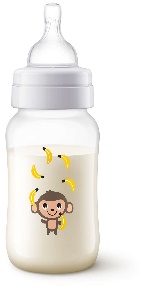 Datum mojega rojstva: ______________________ Ura mojega rojstva: ________________________ Moja teža ob rojstvu: _______________________Dolžina mojega telesa ob rojstvu: _____________ Moj rojstni kraj: ________________ Kaj si kot dojenček jedel? ____________________________________ Si imel rad dudo? _______________________ Kako si povedal, če si bil lačen, žejen, moker, če te je bilo strah? ______________________________________________________________Takoj ob rojstvu si znal sesati mleko, znal si zgrabiti s prstki, zakašljati, kihniti, zehati, kolcati in se pretegovati. Česa pa še nisi znal, danes pa znaš? _________________________________________________________________ _________________________________________________________________ _________________________________________________________________ Kje si spal, ko si bil dojenček? ________________________________________ Kako sta z mamico ali očkom šla na sprehod? ___________________________ ________________________________________________________________ Kje sta te starša umivala? ___________________________________________ Kam si lulal in kakal? _______________________________________________ Kakšne igrače si imel? ______________________________________________ ________________________________________________________________Sem lahko prilepiš svojo sliko, od takrat, ko si bil dojenček.
